Vă rugăm să aveţi în vedere că traducerile sunt utilizate numai ca explicaţie / asistenţă pentru completarea contractelor. Este necesară în continuare completarea şi semnarea de către dumneavoastră a contractului pe care îl primiţi. Observaţie cu privire la asistenţa pentru traducere cu privire la contractul având ca obiect servirea mesei de prânz:A fost tradus contractul având ca obiect servirea mesei de prânz la şcoala elementară din Mindener Straße. Contractele cu alte şcoli elementare din zona urbană corespund acestui contract.Taxa lunară pentru masa de prânz este însă diferită. Traducerea este finanţată în cadrulprogramului landului„KOMM-AN NRW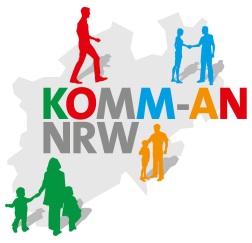 